Санкт-Петербургский государственный политехнический университетИнститут Прикладной Математики и МеханикиКафедра «Теоретической механики»		ОТЧЕТо выполнении лабораторной работы по вычислительной механике «Использование разностной схемы для решения уравнения теплопроводности.»Выполнилстудент гр.33604/1		Воробьев С.А.РуководительАссистент		Ле-Захаров С.А. Санкт-Петербург2015СОДЕРЖАНИЕ1. Постановка задачи………................................................................................ 32. Выполнение расчетов в MATLAB ................................................................. 4 3. Результаты......................................................................................................... 5 4. Выводы.............................................................................................................. 8Постановка задачи	Дан однородный металлический стержень. Необходимо решить уравнение теплопроводности, используя разностную схему (рис.1). 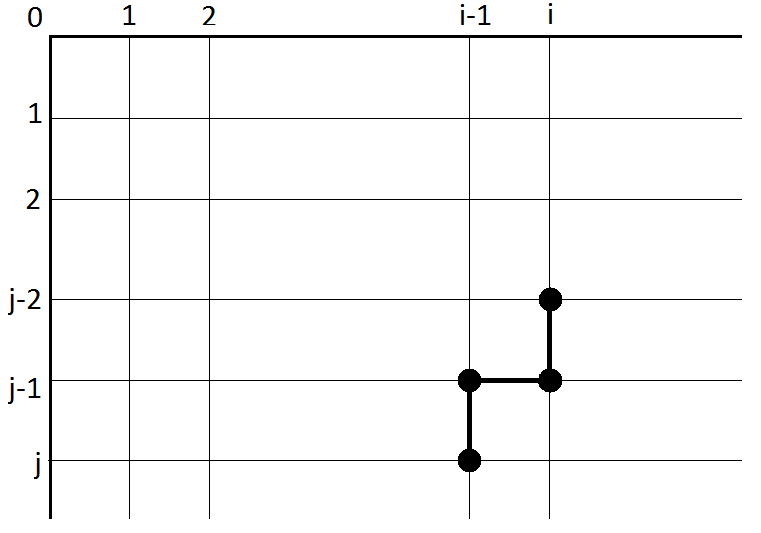 Рис.1. Разностная схема.Исходные данные:  = 1 м – длина стержня = 1 м/c2 – коэффициент температуропроводности м/c2Уравнение теплопроводности: Начальные условия:Граничные условия для данной задачи будут иметь вид:Уравнение теплопроводности принимает вид: + 	(1) – шаг интегрирования по расстоянию; – шаг интегрирования по времени; – температура в j-ой точке в момент времени i.Выполнение расчетов в MATLABВыразим искомоеиз уравнения теплопроводности (1):= Используя пакет прикладных программ MatLabреализуем разностную схему (Рис. 1):function UrTep();format short; format compactn = input(' Enter the number of points: ');         %кол-во точек сеткиdt = input(' Enter the step time integration: ');   %шаг интегрирования по времениt = input(' Enter the number of step time integration: ');%кол-во шагов по времениkappa=1          %коэфицент температуропроводностиmid = round(n/2);                          dx = 1/(n-1);   %шаг интегрирования по расстояниюT=zeros(n,1);   %матрица температуры в зависимости от координаты и времениT0 = 1;                                    T1 = 0;                                    for j=1:midT(j,1)=T0;              %Нач.Условия x<=1/2end;for j=(mid+1):nT(j,1) = T1;            %Нач.Условия x>1/2end;for i=2:t                %Гр.УсловияT(1,i) = T0;                           T(n,i) = T1;                           for j=3:n                                      T(j-1,i)=T(j-1,i-1)+(kappa)*(dt)*(T(j,i-1)-2*T(j-1,i-1)+T(j-2,i))/((dx)*(dx));end;end;               T(:,t)На выходе из данной программы получаем распределение температуры между ее граничными значениями. РезультатыПроизведем расчет разностной схемы, с сеткой, состоящей из 4 точек, шагом интегрирования по времени 0.01(и количеством шагов по времени равным 400(10 секунд) (Рис. 2)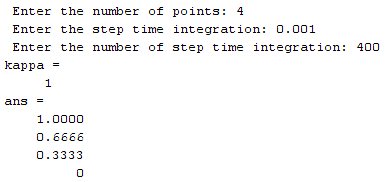 Рис. 2 Результат расчёта задачи с использованием разностной схемы.В итоге мы получили равномерное распределение температуры от 1 до 0.Исследуем, как быстро при использовании данной схемы, можно прийти к равномерному распределению температуры в описанных выше условиях.Таблица 1. Зависимость распределения температуры от количества шагов интегрирования.Рис. 3. График зависимости распределения температуры на разных шагах интегрирования.Произведем расчет разностной схемы, с сеткой, состоящей из 10 точек, шагом интегрирования по времени 0.01(и количеством шагов по времени равным 400(10 секунд) (Рис. 4)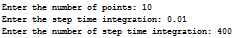 Рис.4. Результат расчёта задачи с использованием разностной схемы.В итоге мы получили равномерное распределение температуры от 1 до 0.Таблица 2. Зависимость распределения температуры от количества шагов интегрирования.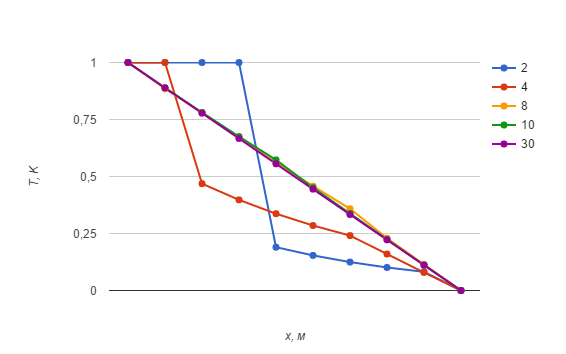 Рис. 5. График зависимости распределения температуры на разных шагах интегрирования.ВыводыЗаданная разностная схема с учетом начальных и граничных условий была успешно реализована на языке программирования MATLAB. В процессе работы над этой задачей, мы пришли к выводу, что схема сходится в случае . и построили графики зависимости распределения температуры на разных шагах интегрирования.(Рис.3, Рис.5).№ шага интегрирования1-ая точка сетки(0 м)2-ая точка сетки(0.33 м)3-ья точка сетки(0.66 м.)4-ая точка сетки(1 м.)210.9910.008902010.86470.134105010.75350.2448010010.68840.3101040010.66660.33330№ шага № шага 24810301-ая точка сетки(0 м)111112-ая точка сетки(0.11 м)110.88470.88900.88893-ья точка сетки(0.22м.)10.46860.78080.78070.77784-ая точка сетки(0.33 м.)10.39750.66900.67520.66675-ая точка сетки(0.44м.)0,190,33680,56130,57280,55566-ая точка сетки(0.55 м.)0,15390,2850,45790,45130,44447-ая точка сетки(0.66 м.)0,12470,24090,35880,33760,33338-ая точка сетки(0.77 м.)0,1010,15990,22950,22420,22229-ая точка сетки(0.88 м.)0,08180,07930,11440,11160,111110-ая точка сетки(1 м.)00000